Name: ________________________________________________________ Date: _______________________Equations of Circles – HomeworkGraph the following circles.  State the center and radius.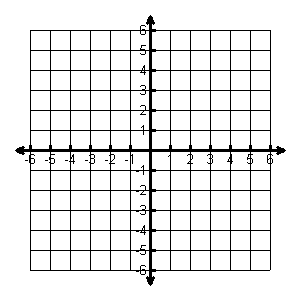 Center: _______Radius: ______Center:  _________Radius:  ________Center: _______Radius: ______Center:  _________Radius:  ________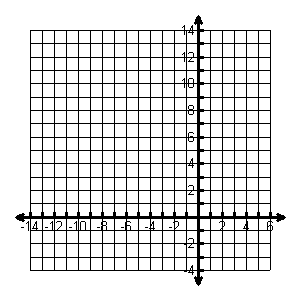 Center: _______Radius: ______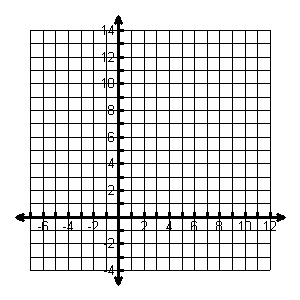 Center:  _________Radius:  ________Write the equation of the circle in standard form. Then, convert to the general form.7. 								8.Find the value of c that makes this a Perfect Square Trinomial, then write the expression as the square of a binomial.Write the standard equation for the circle.  State the center and radius.